URBAN CLIMATES Produce definitions of the following words;An urban area 											A rural area 												An urban heat island 																								How do you think the following characteristics are affected by urban areas; London’s Heat Island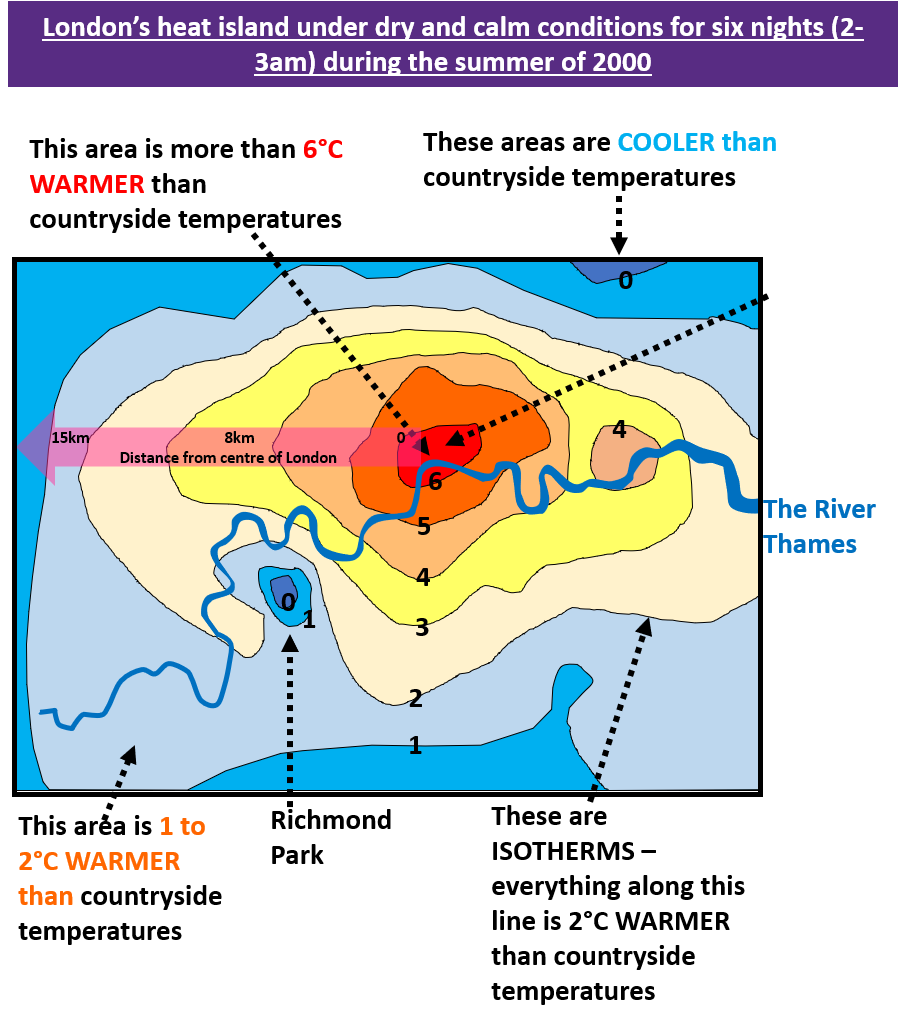 Using the map above:What happens to temperatures with increasing distance from the centre of London?																Are there any exceptions to this pattern?																					Can you suggest any reasons why this pattern might exist?																			Describe the urban heat profile on the diagram																													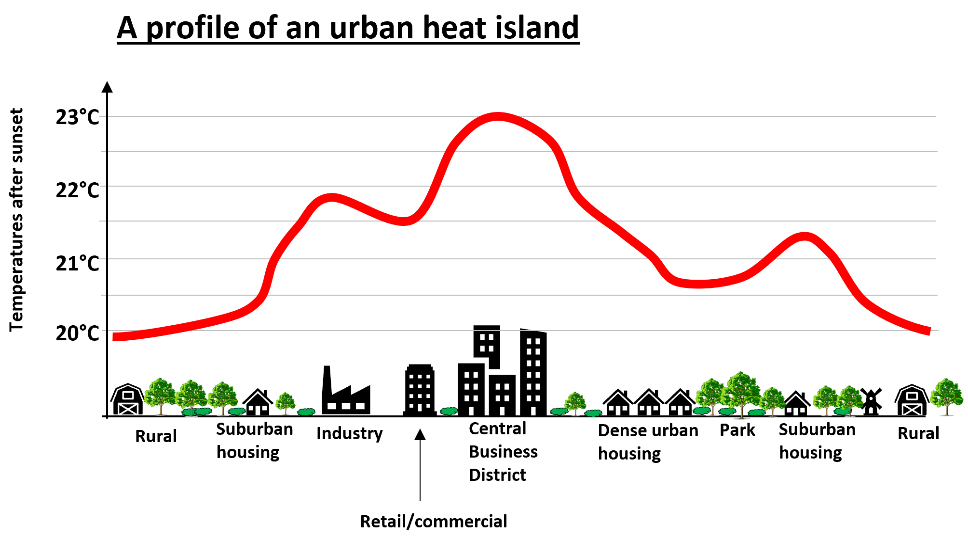 Label your copy of the urban heat profile with the 6 statements opposite – where do they best fit on the diagram?Now explain why the CBD is much hotter than the rural areas																																													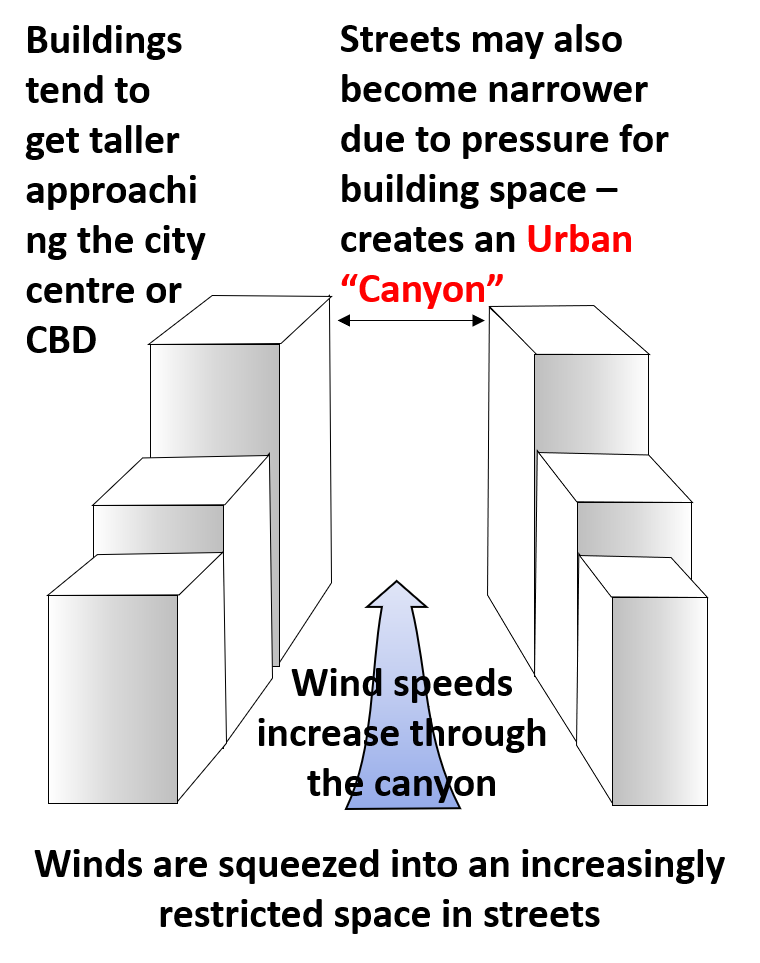 How urban areas affect climate – Winds Explain what impact cities can have on winds using the diagram 																														Urban climates – Strategies to reduce urban impacts on climate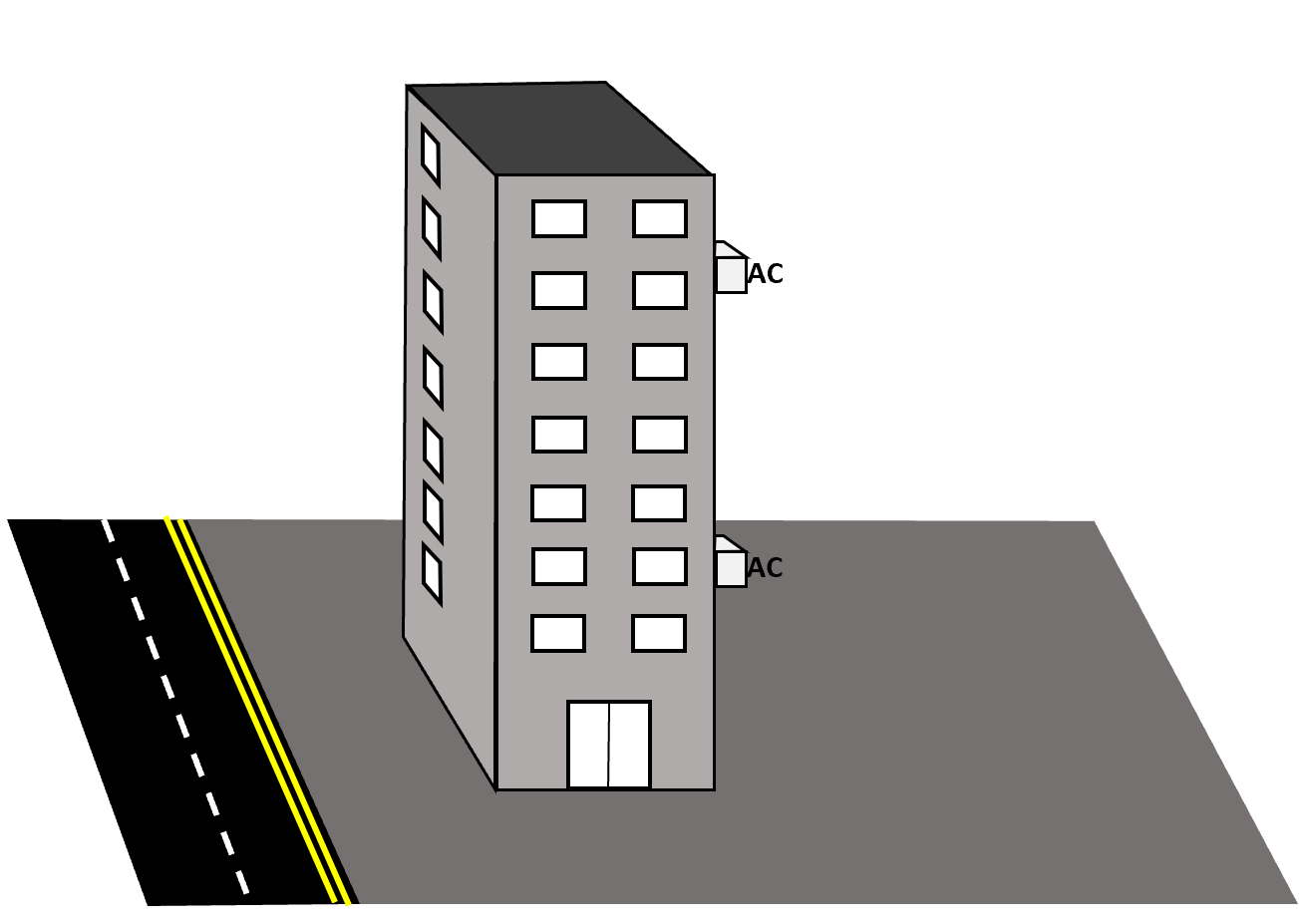 Redesign the building to make it better for urban microclimates.  Your goal is to reduce the local temperatures and the impact of the building on urban winds and precipitation.  You have £50,000 to do it!Choose your solutions! Do  not go past £50,000Add the solutions to the diagram of the buildingAdd a reason for choosing your strategies – how will they help combat urban microclimates?Weather characteristicDo you think urban areas have higher or lower than Rural areas?Sunshine durationAnnual mean temperature Winter maximum temperatures Occurrence of frostsTotal precipitationNumber of rain daysCloud coverThere is little bare earth and vegetation in urban areas , these can cool temperatures.In rural areas, there tend to be more lakes, ponds, streams and rivers, these can cool temperatures. In towns, when it rains, water tends to be quickly channelled into underground drains and is not left on the surface to cool it down.Rural areas have lighter surfaces, so more of the Sun’s energy gets reflected straight back out to space, without heating up the ground (this is known as high albedo).Industry, vehicles, heating systems, air conditioning etc. all release extra heat into the urban environment.Cool surfaces – paint the building a lighter colour to reflect light - £15,000Insulate the building better with ceiling insulation to stop heat escaping - £5,000Cool surfaces – paint the pavement a lighter colour to reflect light - £5,000Change the windows to triple glazing to stop heat escaping - £15,000Add a green roof – these reduce temperatures and limit flooding - £10,000Plant large trees to provide shade and disrupt impacts on urban winds - £5,000Add a green wall – these reduce temperatures and limit flooding - £10,000Add a pond – these absorb incoming solar energy - £10,000Remove air conditioning units - £5,000Replace pavements/tarmac with grassed areas and shrubs – these absorb energy and store water - £5,000Insulate the building better with cavity wall insulation to stop heat escaping - £15,000Replace pavements with block paving (sustainable urban drainage) to allow water to soak in - £10,000